REPUBLIKA E SHQIPËRISË MINISTRIA E DREJTESISEDREJTORIA E PERGJITHSHME E BURGJEVEPROGRAM VJETOR I TRAJNIMEVE TË PUNONJËSVE TË SISTEMIT TË BURGJEVE DHE PARABURGIMEVEVITI 2020I. Vlerësimi i situatës ekzistuese: Trajnimi i personelit të sistemit të burgjeve dhe paraburgimeve ka qenë dhe mbetet një prej prioriteteve kryesore të Drejtorisë së Përgjithshme të Burgjeve për përmirësimin e shërbimit në sistemin e zbatimit të vendimeve penale me burgim.Gjatë vitit 2019 janë trajnuar 2062 punonjës ose  (45.8%), e punonjësve të sistemit të burgjeve e paraburgimeve të të gjitha kategorive, nga të cilët 1516 punonjës të rolit bazë dhe 546, punonjës të nivelit të mesëm te sherbimit multidisiplinar. Trajnimet e zhvilluara kanë qenë:Trajnim bazë me për punonjësit e rinj, që janë shpallur fitues për të punuar në sistemin e burgjeve (202)Ritrajnim të punonjësve të rinj, gjatë periudhës së provës (28), si dhe trajnim në detyrëTrajnim për zhvillim karriere (ngritje në gradë)145Trajnim lidhur me përdorimin e pajisjeve të kontrollit, monitorimit, armëve, mjeteve kufizuese etjTrajnime lidhur me parandalimin e radikalizimit dhe  ekstremizmit të dhunshëmTrajnime për përdorimin e terapisë zëvendësuese me metadonTrajnim lidhur me aftësimin e stafit që punon me të mitur.Trajnime lidhur me parandalimin e vetëvrasjeve dhe trajtimin e shëndetit mendorMe mbështetjen e Komisionit Europian dhe të OSCE, janë organizuar disa trajnime lidhur me çështjet e radikalizimit, vlerësimin e rriskut, planin individual të ndërhyrjes etj.Gjatë vitit 2019 me mbështejen e Ambasadës Britanike, është hartuar Plani Strategjik i zhvillimit të sistemit penitenciar për vitin 2019-2022, ku janë parashikuar objektiva konkrete për trajnimin e stafit, të cilat do të jenë pjesë e këtij plani.Drejtoria e Përgjithshme e Burgjeve gjatë vitit 2019 ka bashkëpunuar me partnerë të jashtëm si  Akademia e Sigurisë, për zhvillimin e procedurave të testimit të kandidatëve për punonjës të policisë së burgjeve dhe ekspertizë në çështje të veçanta të menaxhimit të sigurisë dhe të drejtave të njeriut.Struktura:Struktura aktuale e trajnimit të stafit të burgjeve, e ngritur me Urdhër Nr. 58 datë 24.04.2017, të Kryeministrit, është e pamjaftueshme për të plotësuar nevojat e sistemit të burgjeve.Drejtoria e Përgjithshme e Burgjeve ka përfunduar studimin për strukturën organike dhe në këtë kuadër ka parashikuar ngritjen e Qendrës së Trajnimit me staf mësimor të mjaftueshëm për përballimin e nevojave të trajnimit.Referuar Planit Strategjik të Veprimit do të trajnohen 10 trajnerë, të cilët do t‘i shtohen numrit të trajnerëve të cilët do të zhvillojnë trajnim kaskadë. Bazuar në Memorandumin e Bashkëpunimit ndërmjet Ministrisë së Drejtësisë dhe Ministrisë së Brendshme trajnimet e punonjësve të policisë së burgjeve do të zhvillohen në bashkëpunim me Akademinë e Sigurisë.Vlerësimi i nevojave:Drejtoria e Përgjithshme e Burgjeve ka në dispozicion afërsisht 4550 punonjës, nga të cilët 3650 me uniformë. Duke analizuar dinamikën e personelit rezulton se në vitin 2019 janë liruar 183 punonjës të policisë. Duke parë dinamikën e personelit në 5 vitet e fundit, nevojat për  rekrutim  janë mesatarisht rreth 300 punonjës në vit.Punonjës të rinj të policisë, për trajnim bazë, llogariten në 300 pjesmarrës. Trajnimi do të zhvillohet në një afat 6 javor.Punonjës të nivelit të mesëm të shërbimeve multidisiplinare që rekrutohen në sistem, llogariten në 120 pjesmarrësMe qëllim përmirësimin e nivelit të mesëm të menaxhimit në sektorin e sigurisë, planifikohet rekrutimi dhe trajnimi i 35 punonjësve.Trajnimi në detyrë do të ofrohet për të gjithë punonjësit e sigurisë, i organizuar nga DPB dhe nga institucionet, me objektiv 2 ditë trajnim në vit për çdo punonjës.AmbientetDrejtoria e Përgjithshme e Burgjeve është duke përfunduar rikonstruktimin e plotë të dy sallave për trajnim në Drejtorinë e Përgjithshme të Burgjeve, me sipërfaqe 120 m2 dhe bashkë me ambientin ekzistues do të ketë në dispozicion 170 m2 , e mjaftueshme për trajnimin e 90 deri në 120 pjesëmarrës njëkohësisht.Të gjitha IEVP kanë në dispozicion ambiente të mjaftueshme dhe të përshtatshme për trajnimin në detyrë, si dhe trajnime në terren që kryhen nga ana e DPB. Pranë DPB do të merren masa edhe për përshtatjen e një ambienti për katering për të gjithë pjesëmarrësit në trajnime.Mbetet e pazgjidhur çështja e akomodimit, pra e ambjenteve për fjetje dhe pushim. Lidhur me këtë çështje deri në krijmin e kushteve nga ana e DPB-së do të vazhdohet bashkëpunimi me Akademinë e Sigurisë.Programet dhe KurrikulatMe Urdhër Nr. 352 datë 01.06.2017 të Drejtorit të Përgjthshëm janë miratuar programet e trajnimit si më poshtë:Programi i trajnimit bazëProgrami i trajnimit të personelit që punon me të mitur në institucionet penaleProgrami i trajnimit për stafin e burgut të graveProgrami i trajnimit të stafit të nivelit të mesëm dhe të lartëProgrami i trajnimit për ngritje në gradë të punonjësve të policisë së burgjeveProgrami i trajnimit të stafit në detyrëProgramet e trajnimit bazë të punonjësve të policisë së burgjeve, të stafit që punon me të mitur dhe me gratë, janë rishikuar nga ekspertë të KE dhe specialistë të DPB dhe janë përmirësuar në formë kurrikule, ku përcaktohet qëllimi, objektivat e temave, metodat dhe vlerësimi. Rishikimi i programeve nuk është çështje e parashikuar për gjatë vitit 2019, pasi duhet përqëndruar puna në implementimin e tyre.Modulet janë hartuar në vitin 2009 dhe një pjesë janë rishikuar. Aktualisht janë të disponueshme manualet e trajnimit bazë, manual i trajnimit të punonjësve të nivelit të mesëm dhe të nivelit të lartë. Me mbështetjen e partnerëve jashtë sistemit është hartuar manual për shëndetin mendor, për komunikimin, për stafin që punon me të mitur etj.Stafi i trajnimeve:Drejtoria e Përgjithshme i ka ofruar trajnimet nëpërmjet stafit të emëruar në shërbimin e trajnimeve dhe punonjësve të tjerë me eksperiencë dhe të çertifikuar si trajnerë, afërsisht 15 punonjës. Përballimi i nevojave për trajnime është i vështirë, në kushtet e mungesës së një strukture të kompletuar me staf të kualifikuar. Kështu është nevojë emergjente miratimi i strukturës së propozuar nga Drejtoria e Përgjithshme e Burgjeve.Partneriteti:Drejtoria e Përgjithshme e Burgjeve për trajnimin e stafit ka bashkëpunuar me institucione të ndryshme, të cilët kanë zbatuar projekte në mbështetje të saj, si KE, OSCE, KSHH dhe me institucione shtetërore si Akademia e Sigurisë.II. Baza ku mbështetet programi:	Planin e Veprimit të Drejtorisë Përgjithshme të Burgjeve për vitin 2020.Plani Strategjik i zhvillimit të sistemit penitenciar 2019-2022Planin Kombëtar i Integrimit Europian 2017-2020Rekomandimet e bëra nga Avokati Popullit dhe organizatat e pavarura, për përmirësimin e shërbimeve të sigurisë dhe të trajtimit e riintegrimit të të dënuarve dhe të paraburgosurve.Recomandimin (97) 12 dhe 2006 (2)të KE.Në analizën e bërë në gjithë sistemin e burgjeve dhe të paraburgimeve mbi problematikat dhe shqetësimet, gjendjen dhe nevojat për trajnimin dhe ritrajnim.III. Prioritetet dhe objektivat që do të arrihen gjatë vitit 2020		A. Trajnimi i stafit:Realizimi i trajnimeve bazë për stafin e rekrutuar për të shërbyer në sistemin e burgjeve dhe paraburgimit. Trajnimi do të zhvillohet në ambjentet e Akademisë së Sigurisë me trajnerë të përbashkët nga Drejtoria e Përgjitshme dhe Akademia, sipas Marrëveshjes ndërmjet dy ministrive dhe në ambientet e Qendrës së Trajnimeve.Punonjës të rolit bazë, parashikohen rreth 250Punonjës të rolit të mesëm parashikohen rreth 35Trajnim i punonjësve të IEVP-ve, në ambjentin e punës. Trajnimi do të jetë një thellim dhe përforcim i njohurive, shprehive dhe aftësive të programit bazë.Trajnimi i stafit të nivelit të mesëm dhe të lartë me synim rritjen e kapaciteteve profesionale dhe përmirësimin e drejtimit në institucione. Trajnim për stafin që punon me grupe specifike në burgje, (të mitur, gra, persona me probleme të shëndetit mendor, me varësi nga substancat narkotike, të dënuar afatgjatë dhe të përjetshëm, duke bashkëpunuar me partner brenda dhe jashtë sistemit).B. Ngritja e Qendrës së TrajnimitVënia në funksion të plotë të Qendrës së Trajnimeve me tre salla mësimi të pajisura me mjete didaktike dhe të mobiluarRishikimi i moduleve,  përditësimi i tyre me informacionin aktual dhe publikimi i tyreMiratimi i strukturës organike për plotësimin e nevojave të trajnimeveHartimi i metodologjisë së trajnimeve me mbështetjen e KEMenaxhimi i të dhënave dhe vlerësimi i nevojave për trajnimPërmirësimi i supervizimit, mbështetjes dhe vlerësimit të punonjësve të rinj, gjatë periudhës së provësC. Bashkëpunim me partnerëtBashkëpunim, shkëmbim eksperiencë dhe ndarje informacioni me anëtarët e EPTA (Akademia Evropiane e Trajnimit të Stafit të Burgjeve)Akademinë e Sigurisë të Policisë së ShtetitKomisioni EuropianOSCEAmbasadën e SHBA në TiranëKomitetin Shqiptar të Helsinkit IV. Masat, detyrat dhe aktivitetet që do të organizohen për realizimin e çdo objektivi e prioriteti:VI. Rishikimi i moduleve dhe përditësimi i tyre me informacionin aktual.VII. Përmirësimi i supervizimit, mbështetjes dhe vlerësimit të punonjësve të rinj, gjatë periudhës së proves.REPUBLIKA E SHQIPËRISË MINISTRIA E DREJTESISEDREJTORIA E PERGJITHSHME E BURGJEVEPROGRAM VJETOR I TRAJNIMEVE TË PUNONJËSVE TË SISTEMIT TË BURGJEVE DHE PARABURGIMEVEViti 2020Nr.Detyrat që do kryhenAfatiE KryenE KontrollonNr. i pjesëmarrësveI.Trajnimet bazëTrajnimet bazëTrajnimet bazëTrajnimet bazëTrajnimet bazë1.Trajnim i punonjësve të rinj të rolit bazëZgjatja e proramit 6 javëJanar-Shkurt/Stafi i TrajnimeveDrejtori i Përgjithshëm971.1Trajnim i punonjësve të rinj të rolit bazëZgjatja e proramit 6 javëShtator-tetor/Stafi i TrajnimeveDrejtori i Përgjithshëm1501.3Trajnim i punonjësve të nivelit të mesëm, të rekrutuar në sistemGjashtëmujori parëStafi i Trajnimeve Drejtori i Përgjithshëm351.3Procedurat e rekrutimitSipas planifikimit të DPBSektori i PersonelitAkademia e SigurisëDrejtori i Përgjithshëm         200 IITrajnim i punonjësve të IEVP-ve, në ambjentin e punës, të organizuara nga DPBTrajnim i punonjësve të IEVP-ve, në ambjentin e punës, të organizuara nga DPBTrajnim i punonjësve të IEVP-ve, në ambjentin e punës, të organizuara nga DPBTrajnim i punonjësve të IEVP-ve, në ambjentin e punës, të organizuara nga DPBTrajnim i punonjësve të IEVP-ve, në ambjentin e punës, të organizuara nga DPB2.1Trajnim i avancuar i p.r.b  që janë në periudhë proveProgrami dyjavorMars-Prill 2020Stafi i TrajnimeveDrejtori i Përgjithshëm1702.2Trajnim për zbatimin e protokollit të parandalimit të radikalizmit dhe ekstremizmit të dhunshëmGjatë vititStafi i TrajnimeveDrejtori i Përgjithshëm1502.4.Trajnime në institucione, mbi temat e mëposhtme:Gjatë gjithë vititStafi i TrajnimeveDrejtori i Përgjithshëm3502.4.1Parimet dhe rastet e përdorimit të forcës dhe parandalimi i dhunësMenaxhimi i incidenteve dhe konflikteveParandalimi i vetëvrasjeve dhe monitorimi i personave me riskHartimi i regjistrit të riskut të IEVP-veParandalimi i ekstremizmit dhe radikalizmit të dhunshëmAftësimi i punonjësve operator, për shërbimet e monitorimit dhe të paisjeve të kontrollit (skaner, dedektor,m pasqyra etj)Trajnim mbi formatet e vlerësimit të riskut, për arratisje, sigurinë dhe rendin, rishkeljen, rrezikun ndaj komunitetit.Trajnim për trajnerTrajnim mbi situatat emergjenteTrajnimi i stafit me uniformë mbi standartet profesionale të sjelljes dhe rregullat e komunikimitTrajnime të planifikuara në përgjigje të rekomandimeve dhe problematikaveParimet dhe rastet e përdorimit të forcës dhe parandalimi i dhunësMenaxhimi i incidenteve dhe konflikteveParandalimi i vetëvrasjeve dhe monitorimi i personave me riskHartimi i regjistrit të riskut të IEVP-veParandalimi i ekstremizmit dhe radikalizmit të dhunshëmAftësimi i punonjësve operator, për shërbimet e monitorimit dhe të paisjeve të kontrollit (skaner, dedektor,m pasqyra etj)Trajnim mbi formatet e vlerësimit të riskut, për arratisje, sigurinë dhe rendin, rishkeljen, rrezikun ndaj komunitetit.Trajnim për trajnerTrajnim mbi situatat emergjenteTrajnimi i stafit me uniformë mbi standartet profesionale të sjelljes dhe rregullat e komunikimitTrajnime të planifikuara në përgjigje të rekomandimeve dhe problematikaveParimet dhe rastet e përdorimit të forcës dhe parandalimi i dhunësMenaxhimi i incidenteve dhe konflikteveParandalimi i vetëvrasjeve dhe monitorimi i personave me riskHartimi i regjistrit të riskut të IEVP-veParandalimi i ekstremizmit dhe radikalizmit të dhunshëmAftësimi i punonjësve operator, për shërbimet e monitorimit dhe të paisjeve të kontrollit (skaner, dedektor,m pasqyra etj)Trajnim mbi formatet e vlerësimit të riskut, për arratisje, sigurinë dhe rendin, rishkeljen, rrezikun ndaj komunitetit.Trajnim për trajnerTrajnim mbi situatat emergjenteTrajnimi i stafit me uniformë mbi standartet profesionale të sjelljes dhe rregullat e komunikimitTrajnime të planifikuara në përgjigje të rekomandimeve dhe problematikaveParimet dhe rastet e përdorimit të forcës dhe parandalimi i dhunësMenaxhimi i incidenteve dhe konflikteveParandalimi i vetëvrasjeve dhe monitorimi i personave me riskHartimi i regjistrit të riskut të IEVP-veParandalimi i ekstremizmit dhe radikalizmit të dhunshëmAftësimi i punonjësve operator, për shërbimet e monitorimit dhe të paisjeve të kontrollit (skaner, dedektor,m pasqyra etj)Trajnim mbi formatet e vlerësimit të riskut, për arratisje, sigurinë dhe rendin, rishkeljen, rrezikun ndaj komunitetit.Trajnim për trajnerTrajnim mbi situatat emergjenteTrajnimi i stafit me uniformë mbi standartet profesionale të sjelljes dhe rregullat e komunikimitTrajnime të planifikuara në përgjigje të rekomandimeve dhe problematikaveStaf i nivelit bazë dhe të mesëm me uniformëStaf i drejtimit dhe menaxhimitOperator dhe kontrollorStafi i Institucioneve per te miturStaf multidisiplinarStaf i sigursëStaf drejtues dhe i menaxhimit2.5Testim për vlerësimin e përformancës dhe të nevojave për trajnime të punonjësve të grupeve të shoqërimit dhe të sigurisë.Testim i punonjësve që kanë aplikuar për ngritie në gradëTestim për vlerësimin e përformancës dhe të nevojave për trajnime të punonjësve të grupeve të shoqërimit dhe të sigurisë.Testim i punonjësve që kanë aplikuar për ngritie në gradëTestim për vlerësimin e përformancës dhe të nevojave për trajnime të punonjësve të grupeve të shoqërimit dhe të sigurisë.Testim i punonjësve që kanë aplikuar për ngritie në gradëTestim për vlerësimin e përformancës dhe të nevojave për trajnime të punonjësve të grupeve të shoqërimit dhe të sigurisë.Testim i punonjësve që kanë aplikuar për ngritie në gradë2.6Trajnim për gradën InspektorMajDrejtoria e PolicisëDrejtori i Përgjithshëm1202.7Trajnim për gradën KryeinspektorQershorDrejtoria e PolicisëDrejtori i Përgjithshëm20IIIRealizimi i trajnimeve të stafit të nivelit të mesëm dhe të lartë me synim rritjen e kapaciteteve profesionale dhe përmirësimin e drejtimit në institucione. (Programi ndodhet bashkelidhur)Realizimi i trajnimeve të stafit të nivelit të mesëm dhe të lartë me synim rritjen e kapaciteteve profesionale dhe përmirësimin e drejtimit në institucione. (Programi ndodhet bashkelidhur)Realizimi i trajnimeve të stafit të nivelit të mesëm dhe të lartë me synim rritjen e kapaciteteve profesionale dhe përmirësimin e drejtimit në institucione. (Programi ndodhet bashkelidhur)Realizimi i trajnimeve të stafit të nivelit të mesëm dhe të lartë me synim rritjen e kapaciteteve profesionale dhe përmirësimin e drejtimit në institucione. (Programi ndodhet bashkelidhur)Realizimi i trajnimeve të stafit të nivelit të mesëm dhe të lartë me synim rritjen e kapaciteteve profesionale dhe përmirësimin e drejtimit në institucione. (Programi ndodhet bashkelidhur)3.1Trajnim i drejtuesve të IEVP-veMars/ ShtatorStafi i TrajnimeveDrejtori i Përgjithshëm243.2Trajnim i ekipeve multidisiplinare mbi Udhëzuesit administrativQershor.Stafi i TrajnimeveDrejtori i Përgjithshëm253.3Trajnim i ekipeve multidisiplinare mbi Udhëzuesit administrativ IEVP Shkodër, Peqin, Fier, BeratMarsStafi i TrajnimeveDrejtori i Përgjithshëm303.4Trajnim i ekipeve multidisiplinare mbi menaxhimin IEVP Fier Berat Vlorë, TepelenëShtatorStafi i TrajnimeveDrejtori i Përgjithshëm253.5Trajnim i ekipeve multidisiplinare mbi menaxhimin IEVP Peqin, Lushnjë, RrogozhinëTetorStafi i TrajnimeveDrejtori i Përgjithshëm253.6Trajnim i ekipeve multidisiplinare mbi menaxhimin IEVP Ali DemiGjashtëmujori i dytëStafi i TrajnimeveDrejtori i Përgjithshëm153.7Trajnim i ekipeve multidisiplinare mbi menaxhimin IEVP F.Krujë, Krujë, Lezhë, BurrelGjashtëmujori i dytëStafi i TrajnimeveDrejtori i Përgjithshëm253.8Trajnim i ekipeve multidisiplinare mbi menaxhimin IEVP KorçëTetorStafi i TrajnimeveDrejtori i Përgjithshëm15IVTrajnime në bashkëpunim me partnerë jashtë sistemitTrajnime në bashkëpunim me partnerë jashtë sistemitTrajnime në bashkëpunim me partnerë jashtë sistemitTrajnime në bashkëpunim me partnerë jashtë sistemitTrajnime në bashkëpunim me partnerë jashtë sistemit4.1Trajnim në bashkëpunim me K.Hollandez Helsinkit, Metodologjia COPOSOGjatë vititStafi i TrajnimeveDrejtori i Përgjithshëm204.2Trajnim me mbështetjen e Qeverisë Suedeze, për trajtimin e të miturveGjatë vititStafi i TrajnimeveDrejtori i Përgjithshëm204.3Trajnime me mbështetjen e KE, për çështje tëradikalizimit,shëndetit mendorkodit të sjelljesparandalimit të korrupsionitGjatë vititStafi i TrajnimeveDrejtori i Përgjithshëm120VNgritja e Qendrës së Trajnimit dhe mbështeja nga ana logjistike, për të krijuar kushtet normale të zhvillimit të mësimit dhe të trajtimit të pjesëmarrësveNgritja e Qendrës së Trajnimit dhe mbështeja nga ana logjistike, për të krijuar kushtet normale të zhvillimit të mësimit dhe të trajtimit të pjesëmarrësveNgritja e Qendrës së Trajnimit dhe mbështeja nga ana logjistike, për të krijuar kushtet normale të zhvillimit të mësimit dhe të trajtimit të pjesëmarrësveNgritja e Qendrës së Trajnimit dhe mbështeja nga ana logjistike, për të krijuar kushtet normale të zhvillimit të mësimit dhe të trajtimit të pjesëmarrësveNgritja e Qendrës së Trajnimit dhe mbështeja nga ana logjistike, për të krijuar kushtet normale të zhvillimit të mësimit dhe të trajtimit të pjesëmarrësve5.1Miratimi i strukturës organike të Qendrës së TrajnimeveDeri në Mars 2020Stafi i Trajnimeve Drejtori i PërgjithshëmËshtë hartuar drafti5.2Pajisja e Qendrës së TrajnimeveGjashtëmujori parëSektori i LogjistikDrejtori i PërgjithshëmMësimi    Përmbajtja e mësimitRishikohetPo/JoPergjigjet KomenteModuli 1Orientimi në sistemin e zbatimit të vendimeve penaleMësimi 01Sistemi i drejtësisë penaleMësimi 02Të burgosurit dhe ambient i burgutMësimi 03Të drejtat e njeriutMësimi 04Politika dhe procedurat e sigurimit dhe trajtimit të të dënuarve dhe paraburgosurve(1)Mësimi 05Politika dhe procedurat e sigurimit dhe trajtimit të të dënuarve dhe paraburgosurve(2)Mësimi 06Funksionimi i Policisë së Burgjeve, të drejtat dhe përgjegjësitëMësimi 07Veprat penale dhe veprimet e punonjësit të policisë së burgjeveMësimi 08Parandalimi i torturësModuli 2Procedurat e sigurisëMësimi 01 Siguria fizike, dinamike dhe proceduraleMësimi 02Mbikqyrja e të dënuarveMësimi 03Vlerësimi i situates, vetëdija ndaj mjedisit ku punojmëMësimi 04 Çelësat dhe kontrolli i mjeteve të punësMësimi 05 Përdorimi i radios dhe telefonitMësimi 06Transportimi dhe shoqërimi i te dënuarve dhe paraburgosurveMësimi 07Teknikat dhe procedurat e kontrollit për sendet e ndaluara dhe gjendjen e elementeve të sigurisëMësimi 08Shkrimi i raporteve dhe dokumentimi i aktivitetitModuli 3Çështje të komunikimit dhe etikësMësimi 01 KomunikimiMësimi 02Etika, standardet profesionale të sjelljes                           Mësimi 03Menaxhimi i stresitMësimi 04DiversitetiMësimi 05Diskriminimi Moduli 4 Aspekte të menaxhimitMësimi 01Trajtimi i grupeve vulnerabëlMësimi 02Menaxhimi i konfliktitMësimi 03Menaxhimi i grevës së urisëMësimi 04Uniforma, simbolet dhe ceremonitëModuli 5Aspekte të shendetit dhe ndihmës së shpejtë Mësimi 01Ndihma e shpejtë dhe promovimi i shëndetitMësimi 02Sëmundjet ngjitëseMësimi 03Njohuri mbi drogat, tiparet dhe sjelljet e përdoruesveMësimi 04Parandalimi i vetëvrasjeveMësimi 05Probleme të shendetit mendor në burgjeModuli 6Masat e shpëtimit në situate emergjenteMësimi 01Mbrojtja nga zjarriMësimi 02Situatat emergjente, revoltat dhe pengmarrjetModuli 7Përdorimi i forces dhe mjetet kufizuese. Mësimi 01Përdorimi i forcesMësimi 02Përdorimi i mjeteve të kufizimit fizikMësimi 03Teknikat e mbrojtjes personaleModuli 8Armët e zjarrit dhe përdorimi i forcësMësimi 01Të drejtat e njeriut, tradita dhe legjislacioni për armëtMësimi 02 Siguria me Armën dhe Terminologjia Mësimi 03Praktikë në Përdorimin e Armës I/IIMësimi 04Te dhënat tekniko taktike, pjesët përbërëse, radha e mbërthimit dhe zbërthimit, pengesat gjatë qitjes së automatikut AK – 47Mësimi  05Qitje me armët e shkurtraMësimi 06Qitje praktike me armët e zjarrit AK. 477.1Trajnim i stafit të nivelit të mesëm, mbi zbatimin e programit të dërguar me Urdhër Nr.9035, datë 02.10.2017 të Drejtorit të Përgjitshëm.Gjatë vititDrejtoria e PolicisëDrejtori i PërgjithshëmKomente7.2Inspektime në IEVP, lidhur me menaxhimin e punonjësve të rinjGjatë vititDrejtoria e PolicisëDrejtori i Përgjithshëm7.3Konfirmimi i punonjësve të rinjGjatë vititDrejtoria e PolicisëDrejtori i Përgjithshëm7.4Planifikim i trajnimeve për korigjim.Gjatë vititDrejtoria e Policisë Drejtori i Përgjithshëm7.5Vlerësimi i nevojave për trajnimGjatë vititDrejtoria e Policisë Drejtori i Përgjithshëm7.6Administrimi i të dhënave në katalogun e TrajnimeveGjatë vititDrejtoria e Policisë Drejtori i Përgjithshëm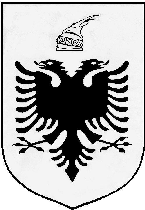 